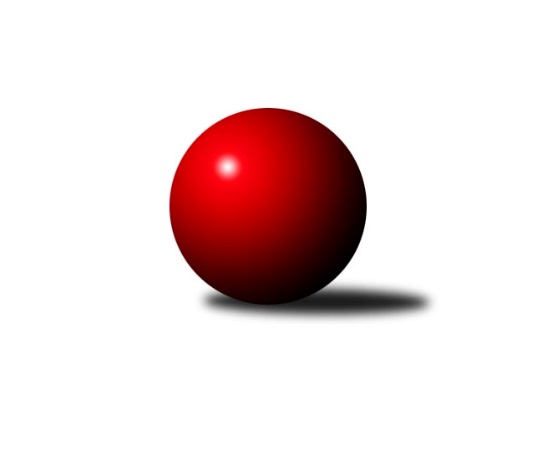 Č.16Ročník 2015/2016	20.3.2016Nejlepšího výkonu v tomto kole: 3320 dosáhlo družstvo: TJ Spartak Pelhřimov2. KLZ B 2015/2016Výsledky 16. kolaSouhrnný přehled výsledků:KK PSJ Jihlava	- TJ Sokol Vracov	7:1	3150:3061	14.0:10.0	19.3.KK Vyškov˝B˝	- TJ Sokol KARE Luhačovice ˝B˝	4:4	2925:2562	11.0:13.0	19.3.TJ Spartak Pelhřimov	- HKK Olomouc ˝B˝	6:2	3320:3234	14.0:10.0	19.3.KK Mor.Slávia Brno	- TJ Sokol Husovice	5:3	3129:3099	16.0:8.0	19.3.TJ Jiskra Nová Bystřice	- TJ Rostex Vyškov ˝A˝		dohrávka		25.3.Tabulka družstev:	1.	TJ Sokol Husovice	16	11	2	3	84.5 : 43.5 	215.5 : 168.5 	 3118	24	2.	TJ Rostex Vyškov ˝A˝	15	8	4	3	68.0 : 52.0 	184.5 : 175.5 	 3091	20	3.	KK Mor.Slávia Brno	16	10	0	6	73.5 : 54.5 	207.5 : 176.5 	 3094	20	4.	HKK Olomouc ˝B˝	16	8	2	6	64.5 : 63.5 	188.5 : 195.5 	 3114	18	5.	TJ Jiskra Nová Bystřice	15	8	1	6	64.0 : 56.0 	184.5 : 175.5 	 3078	17	6.	TJ Spartak Pelhřimov	16	8	1	7	72.0 : 56.0 	207.0 : 177.0 	 3046	17	7.	TJ Sokol Vracov	16	7	1	8	60.5 : 67.5 	198.0 : 186.0 	 3074	15	8.	KK PSJ Jihlava	16	7	0	9	57.5 : 70.5 	182.0 : 202.0 	 3010	14	9.	TJ Sokol KARE Luhačovice ˝B˝	16	3	4	9	51.5 : 76.5 	178.0 : 206.0 	 3001	10	10.	KK Vyškov˝B˝	16	1	1	14	36.0 : 92.0 	150.5 : 233.5 	 2949	3Podrobné výsledky kola:	 KK PSJ Jihlava	3150	7:1	3061	TJ Sokol Vracov	Dana Fišerová	150 	 143 	 137 	139	569 	 4:0 	 536 	 142	131 	 125	138	Martina Šupálková	Eva Rosendorfská	133 	 134 	 131 	144	542 	 3:1 	 543 	 161	121 	 118	143	Mariana Kreuzingerová	Kristýna Dúšková	138 	 124 	 130 	129	521 	 2:2 	 492 	 115	126 	 98	153	Kristýna Kuchynková	Veronika Brychtová	124 	 140 	 106 	141	511 	 2:2 	 486 	 128	116 	 120	122	Veronika Kaiserová	Šárka Vacková	129 	 127 	 119 	136	511 	 2:2 	 506 	 122	106 	 126	152	Hana Beranová	Simona Matulová	134 	 117 	 124 	121	496 	 1:3 	 498 	 120	123 	 131	124	Monika Niklovározhodčí: Nejlepší výkon utkání: 569 - Dana Fišerová	 KK Vyškov˝B˝	2925	4:4	2562	TJ Sokol KARE Luhačovice ˝B˝	Ivana Wagnerová	126 	 120 	 119 	119	484 	 2:2 	 500 	 120	123 	 143	114	Andrea Katriňáková	Jitka Usnulová	146 	 103 	 138 	128	515 	 2.5:1.5 	 538 	 136	140 	 134	128	Ludmila Pančochová	Ludmila Tomiczková	115 	 128 	 118 	130	491 	 1:3 	 511 	 121	116 	 132	142	Hana Krajíčková	Milana Alánová	123 	 136 	 123 	118	500 	 0:4 	 556 	 140	141 	 131	144	Monika Hubíková	Radka Suchomelová	110 	 125 	 98 	104	437 	 1.5:2.5 	 457 	 110	121 	 120	106	Zdenka Svobodovározhodčí: Nejlepší výkon utkání: 556 - Monika Hubíková	 TJ Spartak Pelhřimov	3320	6:2	3234	HKK Olomouc ˝B˝	Miroslava Matějková	158 	 144 	 135 	141	578 	 2:2 	 547 	 131	145 	 145	126	Hana Malíšková	Štěpánka Vytisková	136 	 150 	 147 	157	590 	 3:1 	 549 	 141	138 	 124	146	Marie Chmelíková	Petra Skotáková	138 	 124 	 125 	132	519 	 1:3 	 557 	 149	147 	 130	131	Andrea Tatoušková	Kateřina Carnová	143 	 132 	 122 	126	523 	 3:1 	 485 	 129	116 	 110	130	Kateřina Bajerová *1	Aneta Kusiová	155 	 144 	 147 	130	576 	 3:1 	 547 	 134	130 	 145	138	Silvie Vaňková	Jozefina Vytisková	143 	 128 	 130 	133	534 	 2:2 	 549 	 128	139 	 152	130	Jaroslava Havranovározhodčí: střídání: *1 od 91. hodu Denisa HamplováNejlepší výkon utkání: 590 - Štěpánka Vytisková	 KK Mor.Slávia Brno	3129	5:3	3099	TJ Sokol Husovice	Michaela Slavětínská	140 	 146 	 138 	134	558 	 4:0 	 524 	 133	143 	 135	113	Lucie Oriňáková	Jitka Žáčková	126 	 116 	 126 	122	490 	 1:3 	 515 	 121	140 	 128	126	Lucie Kelpenčevová	Lenka Kričinská	126 	 133 	 134 	125	518 	 4:0 	 491 	 124	122 	 122	123	Veronika Štáblová *1	Pavlína Březinová	99 	 150 	 137 	131	517 	 3:1 	 511 	 130	138 	 129	114	Anna Mašláňová	Monika Rusňáková	115 	 130 	 138 	139	522 	 2:2 	 531 	 128	140 	 128	135	Eliška Kubáčková	Romana Sedlářová	112 	 134 	 143 	135	524 	 2:2 	 527 	 135	141 	 126	125	Markéta Gabrhelovározhodčí: střídání: *1 od 61. hodu Monika PšenkováNejlepší výkon utkání: 558 - Michaela SlavětínskáPořadí jednotlivců:	jméno hráče	družstvo	celkem	plné	dorážka	chyby	poměr kuž.	Maximum	1.	Silvie Vaňková 	HKK Olomouc ˝B˝	547.67	366.9	180.8	4.1	8/9	(591)	2.	Mariana Kreuzingerová 	TJ Sokol Vracov	543.27	364.7	178.6	4.5	8/8	(580)	3.	Michaela Slavětínská 	KK Mor.Slávia Brno	539.34	360.1	179.2	4.4	8/8	(566)	4.	Iva Molová 	TJ Jiskra Nová Bystřice	537.31	357.8	179.5	4.9	7/8	(564)	5.	Hana Beranová 	TJ Sokol Vracov	534.97	360.1	174.8	3.4	7/8	(561)	6.	Andrea Tatoušková 	HKK Olomouc ˝B˝	534.88	355.0	179.9	4.1	7/9	(565)	7.	Anna Mašláňová 	TJ Sokol Husovice	534.81	357.7	177.1	5.2	6/8	(583)	8.	Lucie Oriňáková 	TJ Sokol Husovice	531.98	355.1	176.9	5.3	7/8	(565)	9.	Jaroslava Havranová 	HKK Olomouc ˝B˝	531.60	362.1	169.5	5.1	9/9	(577)	10.	Jana Vejmolová 	TJ Rostex Vyškov ˝A˝	528.44	355.3	173.2	3.9	7/7	(594)	11.	Ivana Pitronová 	TJ Sokol Husovice	528.33	355.7	172.7	5.0	6/8	(549)	12.	Ivana Wagnerová 	KK Vyškov˝B˝	527.61	359.3	168.3	6.9	6/8	(577)	13.	Eliška Kubáčková 	TJ Sokol Husovice	525.64	365.7	159.9	6.4	6/8	(565)	14.	Ludmila Landkamerová 	TJ Spartak Pelhřimov	523.78	355.9	167.8	8.1	6/9	(559)	15.	Monika Rusňáková 	KK Mor.Slávia Brno	522.72	361.5	161.2	5.8	6/8	(549)	16.	Radka Budošová 	TJ Jiskra Nová Bystřice	522.55	350.9	171.7	5.1	7/8	(555)	17.	Pavla Fialová 	TJ Rostex Vyškov ˝A˝	521.83	344.6	177.3	6.5	6/7	(578)	18.	Lucie Kelpenčevová 	TJ Sokol Husovice	521.45	357.7	163.8	6.7	7/8	(556)	19.	Pavlína Březinová 	KK Mor.Slávia Brno	521.22	347.4	173.8	6.1	8/8	(581)	20.	Romana Sedlářová 	KK Mor.Slávia Brno	520.80	350.8	170.0	5.6	8/8	(538)	21.	Hana Malíšková 	HKK Olomouc ˝B˝	520.10	357.8	162.3	7.1	9/9	(550)	22.	Martina Šupálková 	TJ Sokol Vracov	519.68	359.3	160.3	6.2	8/8	(544)	23.	Monika Anderová 	TJ Rostex Vyškov ˝A˝	519.64	359.2	160.5	5.4	7/7	(559)	24.	Lenka Wognitschová 	TJ Rostex Vyškov ˝A˝	519.48	354.6	164.9	6.3	7/7	(577)	25.	Veronika Baudyšová 	TJ Jiskra Nová Bystřice	519.42	361.1	158.3	6.4	8/8	(549)	26.	Markéta Gabrhelová 	TJ Sokol Husovice	517.24	350.6	166.6	5.8	7/8	(559)	27.	Kristýna Dúšková 	KK PSJ Jihlava	516.69	352.0	164.7	7.1	6/8	(582)	28.	Lenka Menšíková 	TJ Sokol KARE Luhačovice ˝B˝	516.69	361.9	154.8	6.2	8/8	(541)	29.	Ludmila Pančochová 	TJ Sokol KARE Luhačovice ˝B˝	515.34	351.2	164.2	7.0	8/8	(559)	30.	Jozefina Vytisková 	TJ Spartak Pelhřimov	513.54	349.3	164.2	7.0	8/9	(568)	31.	Lucie Vrecková 	TJ Jiskra Nová Bystřice	512.99	352.2	160.8	7.8	8/8	(557)	32.	Zuzana Štěrbová 	TJ Rostex Vyškov ˝A˝	512.47	354.7	157.8	8.9	6/7	(565)	33.	Petra Skotáková 	TJ Spartak Pelhřimov	512.47	351.1	161.4	5.9	9/9	(569)	34.	Lenka Kričinská 	KK Mor.Slávia Brno	512.08	351.2	160.9	9.0	8/8	(568)	35.	Zdenka Svobodová 	TJ Sokol KARE Luhačovice ˝B˝	511.67	354.5	157.1	9.1	8/8	(585)	36.	Marie Chmelíková 	HKK Olomouc ˝B˝	510.72	356.2	154.5	8.9	8/9	(580)	37.	Šárka Vacková 	KK PSJ Jihlava	510.16	358.8	151.3	8.7	8/8	(548)	38.	Štěpánka Vytisková 	TJ Spartak Pelhřimov	508.22	348.8	159.4	5.9	7/9	(590)	39.	Jitka Žáčková 	KK Mor.Slávia Brno	507.68	347.4	160.3	6.4	7/8	(563)	40.	Eva Rosendorfská 	KK PSJ Jihlava	506.39	352.4	154.0	6.8	8/8	(556)	41.	Jana Mačudová 	TJ Sokol Vracov	506.17	354.0	152.1	7.1	7/8	(568)	42.	Monika Tilšerová 	TJ Rostex Vyškov ˝A˝	505.72	348.0	157.8	7.6	5/7	(544)	43.	Andrea Katriňáková 	TJ Sokol KARE Luhačovice ˝B˝	505.22	340.8	164.4	7.8	7/8	(545)	44.	Milana Alánová 	KK Vyškov˝B˝	504.52	348.2	156.3	8.6	7/8	(563)	45.	Simona Matulová 	KK PSJ Jihlava	503.35	346.3	157.0	8.4	7/8	(529)	46.	Jana Kovářová 	KK Vyškov˝B˝	500.07	347.4	152.7	7.7	7/8	(550)	47.	Hana Krajíčková 	TJ Sokol KARE Luhačovice ˝B˝	500.00	348.4	151.6	8.8	6/8	(511)	48.	Monika Niklová 	TJ Sokol Vracov	498.75	341.3	157.4	9.9	8/8	(565)	49.	Kateřina Carnová 	TJ Spartak Pelhřimov	495.88	343.4	152.5	12.6	8/9	(536)	50.	Jitka Usnulová 	KK Vyškov˝B˝	495.85	342.1	153.8	11.1	8/8	(532)	51.	Denisa Hamplová 	HKK Olomouc ˝B˝	493.57	343.4	150.2	10.1	6/9	(523)	52.	Aneta Kusiová 	TJ Spartak Pelhřimov	492.69	347.8	144.9	9.1	7/9	(576)	53.	Veronika Pýchová 	TJ Jiskra Nová Bystřice	490.97	350.5	140.4	11.7	7/8	(519)	54.	Ludmila Tomiczková 	KK Vyškov˝B˝	482.31	334.0	148.3	10.9	7/8	(515)	55.	Dana Fišerová 	KK PSJ Jihlava	481.04	343.1	137.9	12.3	7/8	(569)	56.	Běla Omastová 	KK Vyškov˝B˝	453.40	315.5	138.0	14.0	8/8	(496)		Miroslava Matějková 	TJ Spartak Pelhřimov	578.00	394.0	184.0	4.0	1/9	(578)		Jana Kurialová 	KK Vyškov˝B˝	528.17	360.4	167.8	6.6	3/8	(540)		Gabriela Filakovská 	TJ Jiskra Nová Bystřice	527.75	352.0	175.8	6.8	4/8	(549)		Michaela Kouřilová 	TJ Rostex Vyškov ˝A˝	526.67	375.0	151.7	9.7	1/7	(563)		Monika Pšenková 	TJ Sokol Husovice	516.93	349.2	167.7	6.5	5/8	(551)		Simona Černušková 	TJ Spartak Pelhřimov	515.70	356.5	159.2	8.9	5/9	(548)		Monika Hubíková 	TJ Sokol KARE Luhačovice ˝B˝	514.50	354.5	160.0	6.5	4/8	(556)		Michaela Běhounová 	TJ Jiskra Nová Bystřice	513.47	351.0	162.5	4.6	3/8	(537)		Petra Dočkalová 	KK PSJ Jihlava	513.00	356.2	156.8	6.2	3/8	(533)		Zdena Vytisková 	TJ Spartak Pelhřimov	507.75	349.5	158.3	9.3	4/9	(530)		Lucie Smrčková 	TJ Spartak Pelhřimov	507.00	343.0	164.0	9.0	1/9	(507)		Hana Kropáčová 	HKK Olomouc ˝B˝	506.00	356.3	149.7	8.3	3/9	(510)		Jana Vránková 	KK Mor.Slávia Brno	505.00	358.5	146.5	7.0	2/8	(512)		Hana Konečná 	TJ Sokol KARE Luhačovice ˝B˝	504.20	342.8	161.4	8.0	5/8	(550)		Ivana Pešková 	KK Mor.Slávia Brno	503.50	345.5	158.0	9.5	1/8	(524)		Veronika Brychtová 	KK PSJ Jihlava	502.50	344.4	158.2	7.8	4/8	(520)		Veronika Štáblová 	TJ Sokol Husovice	502.50	351.0	151.5	7.6	5/8	(534)		Martina Miškeříková 	TJ Sokol Vracov	501.63	347.5	154.1	8.6	2/8	(526)		Michaela Šimková 	KK Mor.Slávia Brno	496.00	329.0	167.0	7.0	1/8	(496)		Denisa Martináková 	TJ Sokol Vracov	493.00	352.0	141.0	10.0	1/8	(493)		Kristýna Kuchynková 	TJ Sokol Vracov	492.00	306.0	186.0	9.0	1/8	(492)		Lucie Trávníčková 	TJ Rostex Vyškov ˝A˝	491.75	338.3	153.5	8.6	4/7	(514)		Eva Dušek 	KK PSJ Jihlava	488.52	345.0	143.5	12.3	5/8	(515)		Marta Beranová 	TJ Sokol Vracov	485.67	337.5	148.2	11.3	4/8	(579)		Eva Kadrnožková 	TJ Jiskra Nová Bystřice	484.75	345.0	139.8	11.1	5/8	(532)		Veronika Presová 	TJ Sokol Vracov	481.70	334.1	147.6	9.2	2/8	(500)		Daniela Kordulová 	TJ Sokol Vracov	480.00	336.0	144.0	9.5	2/8	(493)		Karolína Derahová 	KK PSJ Jihlava	479.50	337.0	142.5	11.0	2/8	(533)		Alena Kupčíková 	TJ Rostex Vyškov ˝A˝	476.75	325.5	151.3	9.0	2/7	(485)		Hana Kovářová 	TJ Spartak Pelhřimov	476.00	325.0	151.0	11.0	1/9	(476)		Alena Machalíčková 	HKK Olomouc ˝B˝	476.00	326.0	150.0	11.0	1/9	(476)		Jana Mikulcová 	TJ Sokol KARE Luhačovice ˝B˝	475.00	343.5	131.5	19.5	2/8	(509)		Kateřina Bajerová 	HKK Olomouc ˝B˝	474.67	336.8	137.8	11.2	3/9	(503)		Helena Konečná 	TJ Sokol KARE Luhačovice ˝B˝	470.67	329.2	141.5	13.5	3/8	(526)		Dagamar Králová 	TJ Jiskra Nová Bystřice	467.00	324.0	143.0	9.0	1/8	(467)		Veronika Kaiserová 	TJ Sokol Vracov	465.17	333.2	132.0	17.0	3/8	(486)		Martina Melcherová 	KK PSJ Jihlava	464.00	341.0	123.0	19.0	1/8	(464)		Radka Suchomelová 	KK Vyškov˝B˝	451.88	305.6	146.3	12.8	4/8	(510)		Lea Olšáková 	KK Mor.Slávia Brno	437.50	323.5	114.0	20.0	2/8	(471)		Radka Šindelářová 	KK Mor.Slávia Brno	437.00	303.0	134.0	14.0	1/8	(437)Sportovně technické informace:Starty náhradníků:registrační číslo	jméno a příjmení 	datum startu 	družstvo	číslo startu21212	Mariana Kreuzingerová	19.03.2016	TJ Sokol Vracov	6x22010	Štěpánka Vytisková	19.03.2016	TJ Spartak Pelhřimov	7x20407	Kristýna Kuchynková	19.03.2016	TJ Sokol Vracov	1x20343	Eliška Dvořáková	19.03.2016	TJ Sokol Husovice	6x15738	Kateřina Kloudová	19.03.2016	HKK Olomouc ˝B˝	3x21849	Radka Suchomelová	19.03.2016	KK Vyškov˝B˝	5x21427	Martina Šupálková	19.03.2016	TJ Sokol Vracov	6x17981	Andrea Katriňáková	19.03.2016	TJ Sokol KARE Luhačovice ˝B˝	6x21363	Aneta Kusiová	19.03.2016	TJ Spartak Pelhřimov	4x23648	Veronika Kaiserová	19.03.2016	TJ Sokol Vracov	4x1189	Simona Matulová	19.03.2016	KK PSJ Jihlava	6x13523	Veronika Semmler	19.03.2016	TJ Sokol Husovice	5x7932	Andrea Tatoušková	19.03.2016	HKK Olomouc ˝B˝	7x20275	Miroslava Matejková	19.03.2016	TJ Spartak Pelhřimov	1x11592	Lucie Oriňaková	19.03.2016	TJ Sokol Husovice	6x21110	Anna Škařupová	19.03.2016	TJ Sokol Husovice	6x18941	Denisa Hamplová	19.03.2016	HKK Olomouc ˝B˝	6x
Hráči dopsaní na soupisku:registrační číslo	jméno a příjmení 	datum startu 	družstvo	Program dalšího kola:17. kolo25.3.2016	pá	16:00	TJ Jiskra Nová Bystřice - TJ Rostex Vyškov ˝A˝ (dohrávka z 16. kola)	2.4.2016	so	10:00	TJ Rostex Vyškov ˝A˝ - TJ Spartak Pelhřimov	2.4.2016	so	12:00	TJ Jiskra Nová Bystřice - KK Mor.Slávia Brno	2.4.2016	so	13:30	TJ Sokol Vracov - KK Vyškov˝B˝	2.4.2016	so	13:30	TJ Sokol KARE Luhačovice ˝B˝ - TJ Sokol Husovice	2.4.2016	so	14:00	HKK Olomouc ˝B˝ - KK PSJ Jihlava	Nejlepší šestka kola - absolutněNejlepší šestka kola - absolutněNejlepší šestka kola - absolutněNejlepší šestka kola - absolutněNejlepší šestka kola - dle průměru kuželenNejlepší šestka kola - dle průměru kuželenNejlepší šestka kola - dle průměru kuželenNejlepší šestka kola - dle průměru kuželenNejlepší šestka kola - dle průměru kuželenPočetJménoNázev týmuVýkonPočetJménoNázev týmuPrůměr (%)Výkon1xŠtěpánka VytiskováPelhřimov A5901xŠtěpánka VytiskováPelhřimov A113.695901xMiroslava MatějkováPelhřimov A5781xLucie TrávníčkováVyškov A112.765761xLucie TrávníčkováVyškov A5761xDana FišerováJihlava111.55692xAneta KusiováPelhřimov A5761xMiroslava MatějkováPelhřimov A111.385781xDana FišerováJihlava5692xAneta KusiováPelhřimov A110.995763xMichaela SlavětínskáMS Brno5581xMonika HubíkováLuhačovice B109.74556